Технология «Картография конфликта» как один из приемов в профилактике девиантного поведения подростковОдин из факторов, влияющих на детское агрессивное, разрушительное поведение, - это конфликт с родителями, сверстниками или педагогами. Исследования показывают, что в основе конфликтного поведения лежит потребность подростков в самоутверждении. Эта потребность присуща любой личности, однако такую гипертрофированную форму она приобретает, когда подросток не может должным образом утвердиться в семье, школе, среди одноклассников. Он старается выразить свое «Я» в подростковых стычках, «стрелках», неформальных группах сверстников, носящих вначале досуговый, а затем и криминальный характер. Поэтому развитие коммуникативной и конфликтологической культуры подростков является одним из важнейших условий эффективной профилактики девиантного поведения. Как отмечает В. Хайтмайер, социально-педагогическая профилактика межличностных конфликтов у подростков в школе преследует две главные цели: «первая – не дать возможность углубления социальной дезадаптации подростков и вторая – расширить диапазон педагогических мероприятий, содействующих понижению уровня насилия и иных девиаций».С целью наиболее успешной работы по профилактике межличностного конфликтного поведения подросткового возраста необходимо обратить внимание на формы, способы и методы, направленные на профилактику и предупреждение конфликтов в подростковой среде:1. Массовые мероприятия – это форма организации внеучебной работы с наибольшим числом задействованных в нем участников (классные часы «Конфликты и мы», «Почему мы конфликтуем?» и др.).2. Экскурсии – это посещение достопримечательностей группой туристов или индивидуально. От обыкновенной прогулки экскурсия отличается тем, что это организованное мероприятие, даже если устраивается лишь для одного человека. Цель экскурсии – не только осмотреть достопримечательность или какой-то другой объект, но и узнать его историю и уникальные факты (занятие общим делом способствует сплочению коллектива).3. Диспуты – коллективное общественное рассмотрение актуальных научных тем или социальных проблем. Это один из функциональных способов обучения, который содействует развитию логического мышления и формированию самостоятельности суждений (к примеру, «Конфликты: нужны или нет» и др.).4. Деловые игры – способ имитации принятия решений руководящих сотрудников или специалистов в разных ситуациях, используемый по данным правилам группой людей или человеком с Интернетом в диалоговом режиме, при наличии конфликтных ситуаций либо информационной неопределённости.5. Интеллектуальные марафоны – разновидность интеллектуальных игр.6. Кружки, секции – объединения по интересам (занятие общим делом может помочь сплотить коллектив).Основными видами деятельности по профилактике конфликтного поведения являются:– индивидуальное консультирование;– включение учеников в тренинговые группы;– индивидуальная работа с системой ценностей ребенка;– обучение социальным навыкам, методикам действенного общения, конструктивному поведению в конфликтных ситуациях.Предлагаем Вашему вниманию одну из технологий «Картография конфликта», разработанная Х.Корнелиус и Ш.Фейр – это один из приемов, которым может воспользоваться педагог с целью обучения подростков эффективному поведению в конфликте и разрешения того или иного разногласия в классе.Авторы не ставят своей целью теоретизирование по поводу разрешения, а предлагают новую концепцию выигрыша, которая не подразумевает проигрыша другой стороны. Их цель — показать, что любое взаимоотношение может быть взаимовыигрышным.Ведущий: «Приходилось ли Вам иметь дело с проблемой, вызвавшей у Вас такие чувства:- Я в смятении. Я никак не могу разобраться в происходящем.- Я застрял. Я не вижу никакого выхода из проблемной ситуации.- Ситуация безысходная — мы просто не сошлись!- Как человек может вести себя так?В такие минуты Вам необходимо прибегнуть к картографии конфликта. Карта дает нам четкое отображение того, как вещи расположены по отношению друг к другу; она дает нам также возможность увидеть многое, что в противном случае могло бы ускользнуть от нашего внимания. Вы можете сделать это наедине, со своими друзьями или родителями.Вы можете создать карту в любое время, в любом месте и с любым человеком!».Для карты лучше всего использовать большой лист бумаги и карандаш. Полезно пользоваться различными цветами: одним — для отображения проблемы участников, другими — для нужд и опасений.Этап 1. В чем проблемаНа этом этапе нужно описать проблему в общих чертах. Если речь идет о столкновении с друзьями и потери доверия, проблема может быть названа «Общение». Если возникла проблема в семье с мытьем посуды или беспорядком в комнатах – «Мытье посуды» или «Работа по дому». Название проблемы мы будем записывать в центре карты.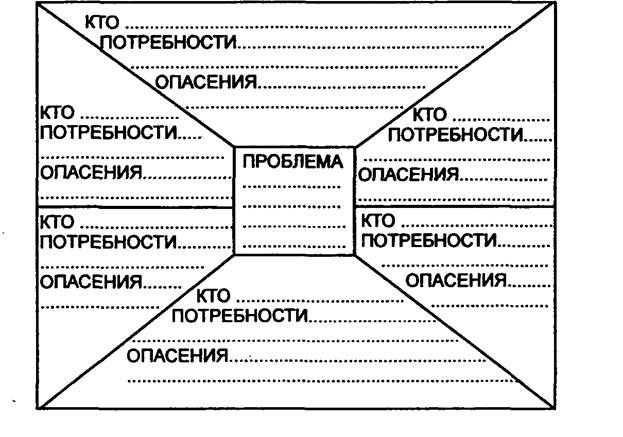 На этом этапе представления технологии важно совместно с участниками выбрать ситуацию для рассмотрения. Можно попросить нескольких человек предложить для рассмотрения свои примеры актуальных или уже пережитых  конфликтов, которые могут быть ими безболезненно вынесены на обсуждения в качестве учебных ситуаций. Наиболее частыми конфликтными ситуациями подростки считают: нехватка свободы в отношениях с родителями, вмешательство  в личные дела, предательство  или нечестное отношение со  стороны друзей и т.д.Если подростки затрудняются с предложениями - задача ведущего предложить ту ситуацию,  которая покажется актуальной большинству участников.Этап 2. Кто вовлечен?На втором этапе нам необходимо решить, кто является главными сторонами конфликта. Мы можем внести в список себя, родителей, сверстников, учителей, всех, кто вовлечен в конфликт. Ведущий заполняет графы карты в соответствии в выбранной для обсуждения ситуацией.Этап 3. Каковы их подлинные потребности и опасения?Далее мы будем перечислять основные потребности и опасения для каждого из главных участников, связанные с данной проблемой. Поступки людей и их установки вызваны их желаниями и стоящими за ними мотивами; мы стремимся к тому, что приближает удовлетворение наших потребностей, и избегаем того, что мешает этому.Потребности. Мы пользуемся этим термином в его широком смысле — он может означать желания, ценности, интересы и вообще все, что может казаться важным для человека. Вы можете просто спросить участников: «В отношении к проблеме, в чем заключаются Ваши главные потребности?». Вы можете задать этот вопрос себе, другому участнику или о другом лице или стороне. В числе потребностей могут быть:-свобода;-уважение;-признание и понимание;-прибранный дом/письменный стол;-позволение держать вещи в беспорядке и др.Иногда одна и та же потребность относится к нескольким или даже всем участникам. В таком случае может быть полезным привести эту потребность под всеми рубриками, чтобы показать наличие общих интересов у всех участников.Опасения. Речь здесь может идти об озабоченности, опасениях, тревогах. Опасения могут включать следующие категории:-провал и унижение;-боязнь оплошать;-возможность быть отвергнутым или нелюбимым;-одиночество;-быть подвергнутым критике или осуждению и др.Ведущему важно помнить. Составляя примерную карту, вы должны сосредоточиться на потребностях и опасениях всех сторон, пока карта не будет готова полностью. Не позволяйте отвлекать себя в сторону для обсуждения последствий, побочных вопросов («А как насчет...?» и т. п.) и тем более решений. Если группа настаивает на временном отходе в сторону, зафиксируйте этот побочный вопрос на отдельном листе бумаги. Упорно настаивайте на ответах на вопрос: «Каковы Ваши потребности и каковы опасения? А каковы, по-вашему, будут опасения родителей, потребности учителей?». Если кто-то в группе делает замечание относительно того, что им что-то не нравится или является неудовлетворительным, приложите усилия к тому, чтобы узнать, что скрывается за этим замечанием и как его можно перефразировать в опасение или потребность.Этап 4. Анализ картыВедущий: «Давайте посмотрим, есть ли в нашем случае потребности и опасения, зафиксированные у разных участников конфликта? Мы выделим эту потребность и переживание, чтобы показать наличие общих интересов у всех участников.Если имеются общие опасения, например, часто бывает, что люди, чтобы не потерять авторитет, обостряют конфликт. Ваши родители, боясь утратить уважение, «потерять свой авторитет», запрещают вам приходить позже положенного срока, а вы, притязая на то же уважение, требуете права приходить, когда считаете нужным, и т.д. Здесь важно увидеть, что общие потребности и интересы могут быть поняты».Ведущему важно помнить.На этом этапе важно активизировать групповое «чтение карты» и общую дискуссию для выражения мнения и отношения к проблеме всех участников. По окончанию дискуссии можно предложить подросткам на обратной стороне карты прописать план первоочередных действий каждого из участников для скорейшего разрешения конфликта (пойти навстречу друг другу, публично попросить прощения, предложить  способы заглаживания вреда и т.д.).Дополнительные рекомендации к чтению карты:• Ищите новую информацию и новое понимание — что-то незамеченное или недопонятое Вами ранее. Карта помогает Вам увидеть ситуацию глазами другого члена семьи.• Ищите общую «точку опоры» — общие потребности или интересы вас и вашего ребенка.• Ищите общую точку зрения и поддерживайте общие ценности или идеи, разделяемые всеми участниками.педагог-психолог ГБУ «Центр помощи детям» М.А. Мягкова